Zaychenko DmitriyExperience:Position applied for: Electrical EngineerDate of birth: 29.04.1972 (age: 45)Citizenship: UkraineResidence permit in Ukraine: NoCountry of residence: UkraineCity of residence: MykolayivContact Tel. No: +38 (050) 926-45-91 / +38 (051) 258-32-19E-Mail: Z_aychenko@mail.ruU.S. visa: NoE.U. visa: NoUkrainian biometric international passport: Not specifiedDate available from: 15.01.2014English knowledge: GoodMinimum salary: 5000 $ per monthPositionFrom / ToVessel nameVessel typeDWTMEBHPFlagShipownerCrewing14.04.2013-10.09.2013Hanza SalzburgContainer Ship18358M B4800LiberiaLeonhardt BlumbergVita maritime04.08.2012-13.01.2013Hanza ArendalContainer Ship15988M B2600LiberiaLeonhardt BlumbergVita maritime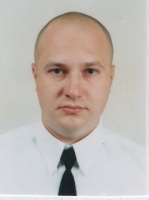 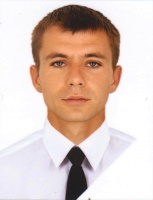 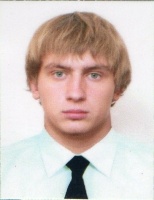 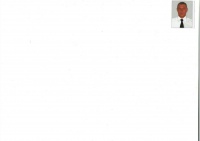 